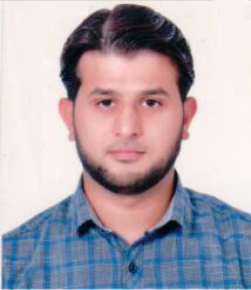 PERSONAL DETAILSDate of Birth	           :	3rd Oct 1985 		Nationality	           :	PakistaniMarital Status	           :	MarriedLanguages  	          :         Arabic , English , Urdu Logistics and Procurement Specialist Hitun Co for Food Import – Tripoli , LIBYA Oct 2015  - March 2017 Selected AccomplishmentsProcessed Customs Entries, i.e. classify invoice as required, file entry, and respond to inspection requestsReview documents for accuracy as prescribed by the standard operating proceduresRequested  Air freight quotes and compare responses, and execute movementNegotiated  and maintained shipping contracts with Freight Forwarding CompaniesMaintained shipping records/ filing.Analyzed inventory levels and placed purchase orders based upon lead time and product demand.Preparing Order Sheets for All Products, Finalize purchase details of orders and deliveries ,Establishing terms, pricing, quality requirements, deliveryCommunicated and worked with shipping, receiving, and accounting departments, extensive contact and handled confidential documents.Kept track of quality, quantity, stock levels, delivery times, transport costs and efficiencyPerformed  other duties  as assigned by the companyForeign Procurement Specialist Material  Department Harouge Oil Operations, Tripoli-LibyaDecember  2009  to July 2015Selected AccomplishmentsEnsure that materials and services are ordered and delivered in the right quantities, locations, and in the right time in accordance with the required material standard specifications while ensuring operations delivery targets are met.Finalize purchase details of orders and deliveriesTo ensure that materials and services are available for the petroleum, drilling operations and engineering sections to meet contractual and operational needs through proactive supply chain processesPrepare and complete documentation in accordance with the relevant international regulations for shipment of goods by Sea or Air. Systematically editing HOO’s requisitions regarding Foreign / Local Purchasing and up to date keeping of purchasing relevant data basesContact and follow-up Local / Foreign Vendors and Suppliers for quotation and tenders.Evaluating quotations and tenders documents jointly with the End-User and preparing documentations and recommendations to the Foreign / Local Coordinator.Assist Materials Department to collect Invoices and Purchase Order for Payment. Expedite of materials from assigned suppliers. Perform a follow up role with the suppliers for purchase order after placement, to ensure the timely delivery of material in support of production needs.Transmits and prioritizes approved purchase orders and supporting documents to supplier.Airfreight Supervisor ADM/TNT Cargo Services , Tripoli-LibyaJune 2006 to August 2007 	Selected AccomplishmentsProcurement: Contract and cost negotiations, order/requisition placement, supplier relationship management, inventory control, planning, sourcing, global supply chain management
Software: Microsoft Office Suite (Word, Excel, PowerPoint, Outlook, Access); Adobe ,Oracle , Corel StudioHigher National Diploma in Telecommunication from Civil Aviation & Meteorology Higher Institute  Tripoli Libya Advanced Diploma in IT from Pakistan Community Institute Of Information Technology , Tripoli Libya      Available on request